Зонирование. Центр «Точка роста»на базе ГБОУ СОШ с. Екатериновка (2 этаж)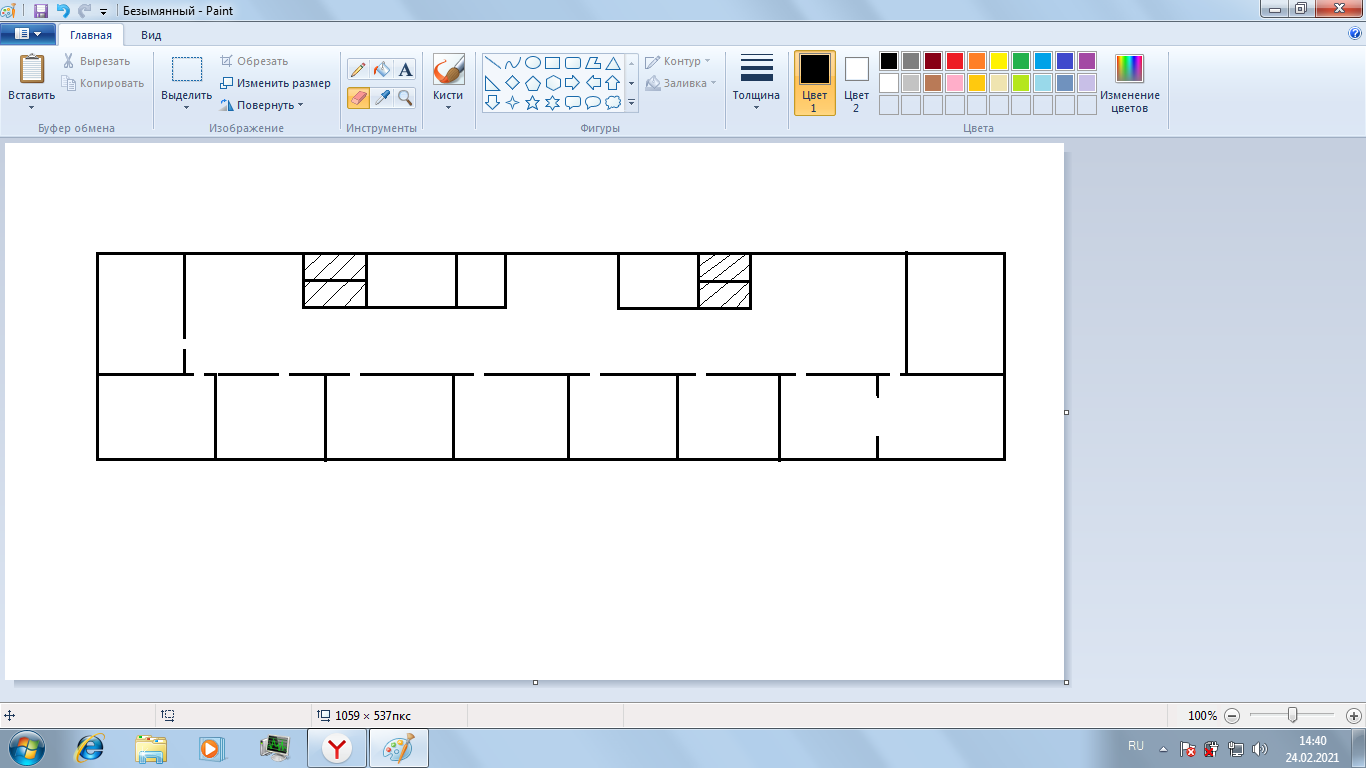 Лаборатория технологическая      Помещение № 1 (робототехника) – 49,1 м2     Помещение № 2 (информационные технологии) – 47,2 м2СогласованоГл. консультант МОиН СО_______________ Ю.В. Пряхина«______»__________ 2021 г.СогласованоИ.о. руководителяЮго-Западного управления МОиН СО_______________ М.А. Спирина«______»__________ 2021 г.СогласованоГлава м.р. Безенчукский_______________ В.В. Аникин«______»__________ 2021 г.